.Other Music:Every Dog Has Its Day - Toby Keith, [American Ride Album]. Dance through the pauses and silence.Touch StepsHeel, Heel, Toe, Toe, Step Turn ¼ Left, Step, StepGrapevine Right, Touch; Grapevine Left, TouchStep Turn ¼ Left, Stomp, Stomp, RepeatContact: dancedivaonline@yahoo.comCrazy Stomp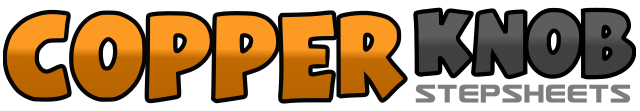 .......Count:32Wall:4Level:Beginner.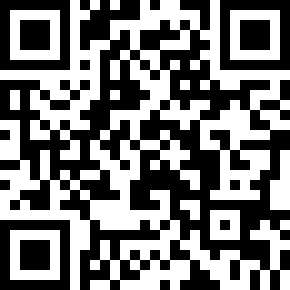 Choreographer:Cherie Johnson (USA) - June 2010Cherie Johnson (USA) - June 2010Cherie Johnson (USA) - June 2010Cherie Johnson (USA) - June 2010Cherie Johnson (USA) - June 2010.Music:Let's Get Crazy - Hannah Montana : (CD: Hannah Montana)Let's Get Crazy - Hannah Montana : (CD: Hannah Montana)Let's Get Crazy - Hannah Montana : (CD: Hannah Montana)Let's Get Crazy - Hannah Montana : (CD: Hannah Montana)Let's Get Crazy - Hannah Montana : (CD: Hannah Montana)........1Touch right to right side2Step right next to left3Touch left to left side4Step left next to right5Touch right to right side6Step right next to left7Touch left to left side8Step left next to right1-2Right heel forward bounce twice3-4Right toe back, touch twice5Step right forward6Turn ¼ turn left7Stomp on right8Stomp on left1Step right to right2Cross left behind right3Step right to right4Touch left next to right5Step left to left6Cross right behind left7Step left to left8Touch right next to left1Step right forward2Turn ¼ turn left3Stomp right4Stomp left5Step right forward6Turn ¼ turn left7Stomp right8Stomp left